En introduktion om islam för muslimerSkriven avMuhammed ash-Shihri1443/2021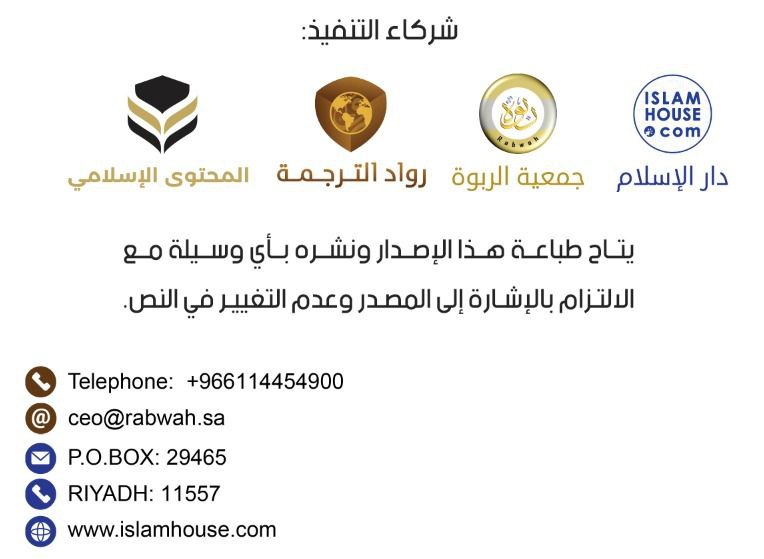 Senast redigerad 1443 - 05 - 04I Allahs namn, Den Nåderike, Den BarmhärtigeIntroduktionAll tacksamhet tillkommer Allah, världarnas Herre. Må Allah upphöja och sända frid över den ädlaste profeten och sändebudet, vår profet Muhammed, och över hans familj och följeslagare.Vidare:Allahs största välsignelse över människan är att hon vägleds till islam, fortsätter att vara muslim och utövar islams regler och bestämmelser. I den här boken kan muslimen lära sig grundprinciper för sin religion. Denna kortfattade bok tydliggör det viktigaste i denna väldiga religion. Genom boken ökar muslimens kunskap om hans Herre, religion och profet Muhammed ﷺ, således dyrkar han Allah baserat på insikt och kunskap.Varför skapades människan?Allah skapade oss för ett väldigt syfte; att dyrka Honom utan att tillskriva Honom någon partner. Allah säger: ﴿وَمَا خَلَقۡتُ ٱلۡجِنَّ وَٱلۡإِنسَ إِلَّا لِيَعۡبُدُونِ﴾ [الذاريات: 56]"Jag har inte skapat jinnerna och människorna för annat än att dyrka Mig" (51:56).Det vill säga för att de ska särskilja Honom i dyrkan, allena, utan partners. Det är för detta syfte alla våra handlingar och avsikter bör kretsa kring i denna värld. Allah säger: ﴿أَفَحَسِبۡتُمۡ أَنَّمَا خَلَقۡنَٰكُمۡ عَبَثٗا وَأَنَّكُمۡ إِلَيۡنَا لَا تُرۡجَعُونَ فَتَعَٰلَى ٱللَّهُ ٱلۡمَلِكُ ٱلۡحَقُّۖ لَآ إِلَٰهَ إِلَّا هُوَ رَبُّ ٱلۡعَرۡشِ ٱلۡكَرِيمِ ﴾ [المؤمنون: 115-116]"Trodde ni verkligen att Vi hade skapat er utan syfte och att ni aldrig skulle återvända till oss? Förhärligad vare Allah, Den sanne Konungen! Ingen (sann) gud finns utom Han, Herren över den ädla tronen" (23:115-116).Min Herre är AllahAllah säger: ﴿يَٰٓأَيُّهَا ٱلنَّاسُ ٱعۡبُدُواْ رَبَّكُمُ ٱلَّذِي خَلَقَكُمۡ وَٱلَّذِينَ مِن قَبۡلِكُمۡ لَعَلَّكُمۡ تَتَّقُونَ﴾ [البقرة: 21]"Människor! Dyrka er Herre som har skapat er och dem som levde före er för att ni skall visa gudsfruktan." (2:21).Allah säger:﴿هُوَ ٱللَّهُ ٱلَّذِي لَآ إِلَٰهَ إِلَّا هُوَۖ ...﴾ [الحشر: 22]"Han är Allah - ingen (sann) gud finns utom Han!" (59:22).Allah säger: ﴿... لَيۡسَ كَمِثۡلِهِۦ شَيۡءٞۖ وَهُوَ ٱلسَّمِيعُ ٱلۡبَصِيرُ﴾ [الشورى: 11]"Ingenting är Honom likt; Han är Den Hörande, Den Seende." (42:11).Allah är min Herre och Herre över allting. Han är Skaparen och Försörjaren, samt Den som äger och styr allting.Det är bara Han som förtjänar dyrkan. Det finns varken någon sann herre eller gud bortsett Honom.Han har de vackraste namnen och egenskaperna. Dessa har Han bekräftat åt Sig själv, och Hans profet ﷺ bekräftade dem åt Honom. De är av yttersta perfektion och skönhet, det finns ingen som är Honom lik, och Han är Den Hörande, Den Seende.Från Hans vackra namn är:Ar-Razzaq (Försörjaren), ar-Rahman (Den Barmhärtige), al-Qadir (Den Kapable), al-Malik (Konungen), as-Sami´ (Den Hörande), as-Salam (Den Perfekte), al-Basir (Den Seende), al-Wakil (Beskyddaren), al-Khaliq (Skaparen), al-Latif (Den Välvillige), al-Kafi (Den Tillräcklige) och al-Ghafur (Den Förlåtande).Ar-Razzaq (Försörjaren): Den som försörjer Sina tjänare med det som ger deras kroppar och hjärtan näring.Ar-Rahman (Den Nåderike): Den vars väldiga barmhärtighet omfattar allt.Al-Qadir (Den Kapable): Den som har makt över allting och aldrig kan vara inkapabel till något eller drabbas av trötthet.Al-Malik (Kungen): Som beskrivs med väldiga attribut likt styrande och kontroll. Han äger och styr allt.As-Sami´ (Den Hörande): Som hör alla ljud, låga såväl som höga. Han hör Sina tjänares åkallan och när de vänder sig till Honom.As-Salam (Den Perfekte): Som är fri från alla defekter, brister eller någon form av ofullkomlighet.Al-Basir (Den Seende): Vars syn omfattar allt, även det minsta. Han ser allt och är väl underrättad om det och känner till dess dolda sidor.Al-Wakil (Beskyddaren): Som ansvarar för Sin skapelses försörjning och upprätthåller det som gynnar dem. Han tar hand om Sina nära tjänare såsom Han underlättar deras angelägenheter och gör det lätt för dem.Al-Khaliq (Skaparen): Som får allt att existera och låter det uppstå utan något tidigare like.Al-Latif (Den Välvillige): Som ärar och benådar Sina tjänare och ger dem det de önskar.Al-Kafi (Den Tillräcklige): Som är Tillräcklig för allt som tjänarna behöver. Han är Den vars hjälp är tillräcklig och Den Ende som behövs.Al-Ghafur (Den Förlåtande): Som skonar Sina tjänare från de onda konsekvenserna deras synder medför, och Han straffar dem inte för synderna om de ångrar sig och ber om förlåtelse.Min profet Muhammed ﷺAllah säger:﴿لَقَدۡ جَآءَكُمۡ رَسُولٞ مِّنۡ أَنفُسِكُمۡ عَزِيزٌ عَلَيۡهِ مَا عَنِتُّمۡ حَرِيصٌ عَلَيۡكُم بِٱلۡمُؤۡمِنِينَ رَءُوفٞ رَّحِيمٞ﴾ [التوبة: 128]"Ett sändebud har nu kommit till er ur era egna led. Allt som tynger er besvärar honom. Han är mån om er. Mot de troende är han barmhärtig och benådande." (9:128).Allah säger: ﴿وَمَآ أَرۡسَلۡنَٰكَ إِلَّا رَحۡمَةٗ لِّلۡعَٰلَمِينَ﴾ [الأنبياء: 107]"Vi har inte sänt dig som annat än en nåd till alla världens folk." (21:107).Muhammed ﷺ - den barmhärtiga gåvanHans namn var Muhammed bin ´Abdillah bin ´Abdil-Muttalib bin Hashim. Hashim kommer från stammen Quraysh, och Quraysh är bland araberna.Hans mor hette Aminah bint Wahb. Den som ammade honom var Halimah as-Sa´diyyah. Han gifte sig med elva kvinnor, och när han dog var de nio.Profeten ﷺ fick sju barn; tre söner och fyra döttrar. Sönerna hette al-Qasim, ´Abdullah och Ibrahim. Döttrarna hette Zaynab, Ruqayyah, Umm Kalthum och Fatimah.Det är obligatoriskt att lyda honom i det han beordrat, att tro på det han underrättat om, avstå från det han förbjudit och att enbart dyrka Allah på det sättet han har lagstiftat.Hans budskap, likt budskapet av alla profeter innan honom, är att dyrka Allah ensam utan att tillskriva Honom någon partner. Allah säger: ﴿وَمَآ أَرۡسَلۡنَا مِن قَبۡلِكَ مِن رَّسُولٍ إِلَّا نُوحِيٓ إِلَيۡهِ أَنَّهُۥ لَآ إِلَٰهَ إِلَّآ أَنَا۠ فَٱعۡبُدُونِ﴾ [الأنبياء: 25]"Vi har inte sänt något sändebud före dig utan att uppenbara för honom att ingen (sann) gud finns utom Jag, dyrka därför Mig!" (21:25). Han ﷺ är den sista profeten och det sista sändebudet som Allah säger:﴿مَّا كَانَ مُحَمَّدٌ أَبَآ أَحَدٖ مِّن رِّجَالِكُمۡ وَلَٰكِن رَّسُولَ ٱللَّهِ وَخَاتَمَ ٱلنَّبِيِّـۧنَۗ وَكَانَ ٱللَّهُ بِكُلِّ شَيۡءٍ عَلِيمٗا﴾ [الأحزاب: 40]"Muhammed är inte fader till någon av era män, men är Allahs sändebud och den siste av profeterna. Allah är evigt Vetande om allt" (33:40).Allah sände honom med religionen islam till samtliga människor. Allah säger: ﴿وَمَآ أَرۡسَلۡنَٰكَ إِلَّا كَآفَّةٗ لِّلنَّاسِ بَشِيرٗا وَنَذِيرٗا وَلَٰكِنَّ أَكۡثَرَ ٱلنَّاسِ لَا يَعۡلَمُونَ ﴾ [سبأ: 28]"Vi har inte sänt dig annat än till hela mänskligheten som en glädjebudbärare och varnare, men de flesta människor vet inte det." (34:28).Han har väldiga rättigheter över varje muslim, bland annat:1. Att tro på hans profetskap och ärlighet, och att allt han kommit med är mäktigt och felfritt. Han ska lydas och följas i det han kommit med. Allah säger:﴿إِنۡ هُوَ إِلَّا وَحۡيٞ يُوحَىٰ﴾ [النجم: 4]"Och han talar inte utifrån sina begär. Det är inte annat än en uppenbarelse som uppenbaras." (53:3-4).2. Det är obligatoriskt att älska honom ﷺ och ge honom företräde över kärleken till en själv, barn och samtliga skapelser. Denna kärlek fodrar att han ﷺ efterföljs i hans vägledning och det han beordrat med, och att det han förbjudit undviks.3. Det är obligatoriskt att respektera, stötta och högakta honom.4. Att be för honom ﷺ vilket innebär att prisa honom ﷺ och be Allah att Han upphöjer honom och ökar honom i ära. Profeten ﷺ sade: "Den som ber om en hyllning för mig kommer Allah följaktligen att hylla tio gånger." (Återberättad av Muslim).5. Det är förbjudet att gå till överdrift när det gäller honom ﷺ och att upphöja honom över den statusen Allah har gett honom. Profeten ﷺ varnade för detta strängt då han ﷺ sade: "Gå inte till överdrift när det gäller mig likt de kristna gick till överdrift gällande Marias son. Jag är endast en tjänare. Säg därför: 'Allahs tjänare och sändebud'." (Återberättad av al-Bukhari).Från hans ﷺ egenskaper är:Ärlighet, barmhärtighet, överseende, tålamod, mod, generositet, gott uppförande, rättvisa, ödmjukhet och förlåtelse.Den ädle Koranen är min Herres talAllah säger:﴿يَٰٓأَيُّهَا ٱلنَّاسُ قَدۡ جَآءَكُم بُرۡهَٰنٞ مِّن رَّبِّكُمۡ وَأَنزَلۡنَآ إِلَيۡكُمۡ نُورٗا مُّبِينٗا﴾ [النساء: 174]"Människor! Ett bevis har nu nått er från er Herre och Vi har sänt ned till er ett klart ljus." (4:174). Koranen är Allahs tal som Han uttalat. Han sände ned den till Sin profet Muhammed ﷺ för att föra ut människor från mörkret till ljuset och för att vägleda dem till den raka vägen. Den som läser den uppnår en stor belöning, och den som tillämpar dess vägledning kommer att färdas på den rätta vägen. ´Abdullah bin Mas´ud (må Allah vara nöjd med honom) berättade att Allahs sändebud ﷺ sa: "Den som läser Koranen får tio belöningar för varje bokstav. Jag säger inte att Alif, Lam och Mim är en bokstav. Alif är en bokstav, Lam är en bokstav och Mim är en bokstav." (Återberättad av at-Tirmidhi). Allah har skyddat den från förändring och förvrängning. Han gjorde den till ett evigt mirakel fram till domedagen. Allah säger: ﴿إِنَّا نَحۡنُ نَزَّلۡنَا ٱلذِّكۡرَ وَإِنَّا لَهُۥ لَحَٰفِظُونَ﴾ [الحجر: 9]"Det är Vi som har sänt ned Förmaningen och det är Vi som är dess bevarare." (15:9).Den som påstår att Koranen är ofullständig eller förändrad har beljugit Allah och Hans sändebud ﷺ, och har på så vis lämnat islam.Koranen innehåller det de tidigare böckerna innehöll samtidigt som de den innehåller fler gudomliga budskap och har lagt större vikt vid god karaktär. Likaså bekräftar den sanningen som fanns i de tidigare böckerna. Idag finns det inte någon bok från Allah som är obligatorisk att följa, och anses vara helig och som man ska läsa som en form av dyrkan eller agera i enlighet med förutom Koranen.Min religion är islamReligionen har tre nivåer: islam, iman och ihsan.Den första nivån: islamInnebörden av islam är att underkasta sig Allah med monoteism, underkuva sig Honom med lydnad och avsvära sig månggudadyrkan och dess anhängare.Islams pelareProfeten ﷺ sade: "Islam är byggt på fem [pelare]: trosbekännelsen att det inte finns någon sann gud utom Allah och att Muhammed är Allahs sändebud, förrättandet av bönen, betalningen av allmosan, fastan i ramadan och vallfärden till Allahs hus." (Återberättad av al-Bukhari och Muslim).Islams pelare är olika former av dyrkan som varje muslim måste utföra. En persons utövande av islam är inte korrekt utan tron på att de öär obligatoriska och att de utförs. Anledningen till det är att islam bygger på dem, och därför kallas de för just islams pelare. Det här är pelarna:Den första pelaren: Trosbekännelsen att det inte finns någon sann gud utom Allah och att Muhammed är Allahs sändebud.Allah säger:﴿ فَاعْلَمْ أَنَّهُ لَا إِلَهَ إِلَّا اللَّهُ وَاسْتَغْفِرْ لِذَنْبِكَ﴾ [محمد: 38]"Vet att det inte finns någon (sann) gud utom Allah." (47:19).Allah säger: ﴿لَقَدۡ جَآءَكُمۡ رَسُولٞ مِّنۡ أَنفُسِكُمۡ عَزِيزٌ عَلَيۡهِ مَا عَنِتُّمۡ حَرِيصٌ عَلَيۡكُم بِٱلۡمُؤۡمِنِينَ رَءُوفٞ رَّحِيمٞ﴾ [التوبة: 128]"Ett sändebud har nu kommit till er ur era egna led. Allt som tynger er besvärar honom. Han är mån om er. Mot de troende är han barmhärtig och benådande." (9:128).Betydelsen av vittnesmålet La ilaha illa Allah: att det inte finns någon värd dyrkan utom Allah.Betydelsen av att Muhammed är Allahs sändebud är att lyda honom i det han befallde, bekräfta det han berättade om, undvika det han förbjöd och endast dyrka Allah på det sätt som han föreskrev.Den andra pelaren: att förrätta bönen.Allah säger: ﴿وَأَقِيمُواْ ٱلصَّلَوٰةَ ...﴾ [البقرة: 110]                    "Förrätta bönen" (2:110).Bönen förrättas genom att den utförs på det sätt som Allah har föreskrivit och på sättet Hans sändebud Muhammed ﷺ lärde ut den.Den tredje pelaren: att ge allmosa.Allah säger: ﴿... وَءَاتُواْ ٱلزَّكَوٰةَۚ ...﴾ [البقرة: 110]                          "Ge allmosa" (2:110).Allah har föreskrivit allmosan för att testa hur uppriktig muslimens tro är. En annan anledning är att muslimen ska visa tacksamhet till sin Herre, för att han givits välsignelsen att ha pengar. Allmosan är även något som hjälper de fattiga och behövande. Allmosan ges till de som förtjänar den.Den är obligatorisk att ge när egendomen har nått en viss mängd. Den ges till åtta kategorier av människor som Allah har nämnt i Koranen, bland dessa kategorier är de fattiga och behövande.När en person ger allmosa känner han barmhärtighet och omtanke inombords. Den renar muslimens karaktär och egendom, och givandet bidrar till en viss belåtenhet hos de fattiga och behövande. Detta skapar band av kärlek och syskonskap i den muslimska gemenskapen. Därför ger den praktiserande muslimen denna allmosa med glädje och ett belåtet sinne eftersom det gläder andra.Den mängd allmosa som ska ges från pengar är 2,5 % av pengarna som sparas i guld, silver, sedlar och kommersiella varor avsedda för försäljning. Allmosan måste ges om dess värde når ett visst belopp och ett helt år har passerat.Likaså är allmosan en plikt för dem som äger ett visst antal boskap (kameler, kor och får), om de äter från gräset under större delen av året utan att matas av sina ägare.Allmosan ska även ges på det skatter som funnits begravda i marken, vilka upptäcktes efter den förislamiska eran. Det ska dessutom ges på spannmål, frukter och mineraler, om de når en viss mängd.Den fjärde pelaren: att fasta under månaden ramadan.Allah säger: ﴿يَٰٓأَيُّهَا ٱلَّذِينَ ءَامَنُواْ كُتِبَ عَلَيۡكُمُ ٱلصِّيَامُ كَمَا كُتِبَ عَلَى ٱلَّذِينَ مِن قَبۡلِكُمۡ لَعَلَّكُمۡ تَتَّقُونَ﴾ [البقرة: 183]"Ni som har antagit tron! Föreskrivet för er är att fasta, liksom det var föreskrivet för dem före er, så att ni kan visa gudsfruktan." (2:183).Ramadan är den nionde månaden under året enligt hijri-kalendern. Det är en viktig månad för muslimer, och den har en särskild status som de resterande månaderna inte har. Att fasta hela denna månad är en av islams fem pelare.Att fasta under ramadan innebär att dyrka Allah genom att avstå från mat, dryck, sexuellt umgänge och andra saker som bryter fastan från gryningen till solnedgång under ramadans samtliga dagar.Den femte pelaren (hajj): att vallfärda till Allahs heliga hus.Allah säger: ﴿فِيهِ ءَايَٰتُۢ بَيِّنَٰتٞ مَّقَامُ إِبۡرَٰهِيمَۖ وَمَن دَخَلَهُۥ كَانَ ءَامِنٗاۗ وَلِلَّهِ عَلَى ٱلنَّاسِ حِجُّ ٱلۡبَيۡتِ مَنِ ٱسۡتَطَاعَ إِلَيۡهِ سَبِيلٗاۚ وَمَن كَفَرَ فَإِنَّ ٱللَّهَ غَنِيٌّ عَنِ ٱلۡعَٰلَمِينَ﴾ [آل عمران: 97]"Gentemot Allah är det för människorna en plikt att vallfärda till Huset, för dem som finner möjlighet till det." (3:97).Hajj är en plikt för dem som har möjlighet till det och som måste utföras en gång i livet. Hajj innebär att vallfärda till det heliga huset och utvalda platser i Mecka för att, under en utsatt tid, utföra specifika dyrkanshandlingar. Profeten ﷺ, och andra profeter före honom, utförde hajj. Allah befallde Abraham (frid vare med honom) att kalla folk till hajj, vilket Allah berättar då Han säger: ﴿وَأَذِّن فِي ٱلنَّاسِ بِٱلۡحَجِّ يَأۡتُوكَ رِجَالٗا وَعَلَىٰ كُلِّ ضَامِرٖ يَأۡتِينَ مِن كُلِّ فَجٍّ عَمِيقٖ﴾ [الحج: 27]"Och kungör vallfärden för människorna! De skall komma till dig till fots och på varje magert kamelsto, och de skall komma från varje fjärrans spår." (22:27).Den andra nivån: imanIman (tron): är bekräftelse, övertygelse och fullständigt erkännande av allt som Allah och Hans sändebud befallt att tro på, samt en inre och yttre underkastelse. Följaktligen är det hjärtats övertygelse och trosuppfattning, vilket refererar till hjärtats handlingar. Kroppens handlingar omfattar praktiserandet av allt i religionen. Tron ökar med lydnad, och sjunker med olydnad.Imans pelareProfeten ﷺ blev frågad om vad iman är varpå han svarade: "Att du tror på Allah, Hans änglar, Hans böcker, Hans sändebud, den yttersta dagen (domedagen) och att du tror på ödet, det goda i det såväl som det onda." Imans pelare bygger på olika former av dyrkan som utförs med hjärtat. Ingen kan vara muslim utan att tro på dem och agera utmed dem. Det är av denna anledning som de kallas för trons pelare. Skillnaden mellan imans och islams pelare är att islams pelare är yttre synliga handlingar. En person utför dem med kroppsdelarna, genom att uttala trosbekännelsen, be och ge allmosa. Trons pelare är något som görs och utförs genom uppriktighet i hjärtat, såsom att tro på Allah, Hans änglar, Hans böcker och Hans sändebud.Den första pelaren: att tro på AllahAllah säger:﴿إِنَّمَا ٱلۡمُؤۡمِنُونَ ٱلَّذِينَ ءَامَنُواْ بِٱللَّهِ ٞ﴾ [النور: 62]"De troende är enbart dem som tror på Allah" (24:62).Vi tror på Allahs existens och att Han är En i Sitt herravälde, gudomlighet och i Sina namn och attribut. Tron på Allah omfattar således följande:- Tron på Hans existens.- Tron på Hans herravälde, att det endast är Han som skapar, äger, försörjer och styr allting.- Tron på Hans gudomlighet och att det endast är Han som förtjänar dyrkan, utan att sätta några partners vid Hans sida. Former av dyrkan likt bön, åkallan, ed, slakt, att söka hjälp, att söka skydd och resterande former av dyrkan tillkommer enbart Honom.- Tron på Hans vackra namn och egenskaper, som Han har bekräftat för Sig själv eller som profeten ﷺ har bekräftat åt Honom. Därtill ska allt som Han negerat för Sig själv, eller som profeten ﷺ negerat för Honom, även negeras. Hans namn och egenskaper är av yttersta perfektion och skönhet. Det finns ingen lik Honom, och Han är Den Hörande, Den Seende.Den andra pelaren: tron på änglarna.Allah säger: ﴿ٱلۡحَمۡدُ لِلَّهِ فَاطِرِ ٱلسَّمَٰوَٰتِ وَٱلۡأَرۡضِ جَاعِلِ ٱلۡمَلَٰٓئِكَةِ رُسُلًا أُوْلِيٓ أَجۡنِحَةٖ مَّثۡنَىٰ وَثُلَٰثَ وَرُبَٰعَۚ يَزِيدُ فِي ٱلۡخَلۡقِ مَا يَشَآءُۚ إِنَّ ٱللَّهَ عَلَىٰ كُلِّ شَيۡءٖ قَدِيرٞ﴾ [فاطر: 1]"All lovprisning tillkommer Allah, himlarna och jordens Alstrare som gjort änglarna till budbärare med två, tre eller fyra vingar. Han tillökar skapelsen med vad Han vill. Allah har sannerligen makt över allt." (35:1).Vi tror på att änglarna är dolda skapelser som dyrkar Allah och som Han skapat från ljus. Han gjorde de till lydiga och underordnade tjänare.De är en väldig skapelse vars styrka och antal inte kan uppfattas förutom av Allah. Varje ängel har egenskaper, namn och uppgifter, som Allah särskilt dem med. Bland dessa änglar är Gabriel (frid vare med honom) som är ansvarig för att stiga ned med uppenbarelsen från Allah till Hans sändebud.Den tredje pelaren: tron på böckerna.Allah säger: ﴿قُولُوٓاْ ءَامَنَّا بِٱللَّهِ وَمَآ أُنزِلَ إِلَيۡنَا وَمَآ أُنزِلَ إِلَىٰٓ إِبۡرَٰهِـۧمَ وَإِسۡمَٰعِيلَ وَإِسۡحَٰقَ وَيَعۡقُوبَ وَٱلۡأَسۡبَاطِ وَمَآ أُوتِيَ مُوسَىٰ وَعِيسَىٰ وَمَآ أُوتِيَ ٱلنَّبِيُّونَ مِن رَّبِّهِمۡ لَا نُفَرِّقُ بَيۡنَ أَحَدٖ مِّنۡهُمۡ وَنَحۡنُ لَهُۥ مُسۡلِمُونَ﴾ [البقرة: 136]"Säg: 'Vi tror på Allah och [på] det som har sänts ned till oss och det som sändes ned till Abraham, Ismael, Isak, Jakob och stammarna, och det som gavs till Moses och Jesus och det som gavs till alla profeter av deras Herre - vi gör ingen åtskillnad mellan någon av dem och det är endast Honom vi underkastar oss!'" (2:136).Vi tror på att Allah sänt ner böcker till Sina sändebud, som blir ett argument för de kunniga och en klar väg för de som strävar efter sanningen. Genom dessa böcker lär sändebuden ut visdom och renar dem.När Allah sände Sin profet Muhammed ﷺ till mänskligheten upphävde hans lagstiftning de föregående lagstiftningarna. Koranen blev en väktare över de tidigare, till grunden, gudomligt uppenbarade böckerna och upphävde dem. Allah har Själv tagit på Sig att bevara Koranen från någon förändring då Han sade:﴿إِنَّا نَحۡنُ نَزَّلۡنَا ٱلذِّكۡرَ وَإِنَّا لَهُۥ لَحَٰفِظُونَ﴾ [الحجر: 9]"Det är Vi som har sänt ned Förmaningen och det är Vi som är dess bevarare." (15:9).Koranen är den sista boken Allah uppenbarat till mänskligheten. Hans profet Muhammed ﷺ är det sista sändebudet. Islam är religionen som Allah valt för alla människor fram till domedagen. Allah säger:﴿إِنَّ ٱلدِّينَ عِندَ ٱللَّهِ ٱلۡإِسۡلَٰمُۗ ﴾ [آل عمران: 19]"Denna sanna religionen inför Allah är islam" (3:19).De gudomligt uppenbarade böckerna som Allah har nämnt i Sin bok är:Koranen som Allah uppenbarade för Sin profet Muhammed ﷺ.Toran som Allah uppenbarade för Sin profet Moses (frid vare med honom).Evangeliet som Allah uppenbarade för Sin profet Jesus (frid vare med honom).Zabur som Allah uppenbarade för Sin profet David (frid vare med honom).Abrahams skrift som Allah uppenbarade för Sin profet Abraham (frid vare med honom).Den fjärde pelaren: tron på sändebuden.Allah säger: ﴿وَلَقَدۡ بَعَثۡنَا فِي كُلِّ أُمَّةٖ رَّسُولًا أَنِ ٱعۡبُدُواْ ٱللَّهَ وَٱجۡتَنِبُواْ ٱلطَّٰغُوتَۖ فَمِنۡهُم مَّنۡ هَدَى ٱللَّهُ وَمِنۡهُم مَّنۡ حَقَّتۡ عَلَيۡهِ ٱلضَّلَٰلَةُۚ فَسِيرُواْ فِي ٱلۡأَرۡضِ فَٱنظُرُواْ كَيۡفَ كَانَ عَٰقِبَةُ ٱلۡمُكَذِّبِينَ﴾ [النحل: 36]"Vi har till varje samfund skickat ett sändebud att [säga:] 'Ni skall dyrka Allah och hålla er borta från falska gudar!'" (16:36).Vi tror på att Allah sänt sändebud till skapelsen. De skickades för att kalla till att endast dyrka Allah utan att tillskriva Honom partners, och att förneka dyrkan av andra än Honom.Alla profet var människor, män och tjänare till Allah. De var sanningsenliga, trovärdiga, fromma, pålitliga, vägledda och vägledde andra. Allah stöttade dem med tecken och mirakel, som indikerar deras ärlighet. De förmedlade allt som Allah sände med dem, och var på den klara sanningen och den tydliga vägledningen.Deras kall är de samma vad gäller religionens grund, vilket är att enbart rikta dyrkan till Allah utan att sätta några partners vid Hans sida.Den femte pelaren: tron på den yttersta dagen.Allah säger: ﴿ٱللَّهُ لَآ إِلَٰهَ إِلَّا هُوَۚ لَيَجۡمَعَنَّكُمۡ إِلَىٰ يَوۡمِ ٱلۡقِيَٰمَةِ لَا رَيۡبَ فِيهِۗ وَمَنۡ أَصۡدَقُ مِنَ ٱللَّهِ حَدِيثٗا﴾ [النساء: 87]"Allah - ingen [sann] gud finns utom Han! Han skall helt visst församla er till uppståndelsens dag - inget tvivel råder om det. Och vem är mer sannfärdig än Allah i tal?" (4:87).Vi tror på den yttersta dagen vilken är domedagen, det finns ingen dag efter den dagen. Vi tror på allt som beträffar den dagen, som vår Herre har berättat för oss i Sin bok och som vår profet ﷺ berättat för oss. Detta omfattar människans död, återuppståndelse, medlingen, vågskålen, räkenskapen, paradiset, helvetet och annat som är förknippat med den sista dagen.Den sjätte pelaren: tron på ödet, dess goda såväl som dess onda.Allah säger:                   ﴿إِنَّا كُلَّ شَيۡءٍ خَلَقۡنَٰهُ بِقَدَرٖ﴾ [القمر: 49]"Allting har Vi sannerligen skapat efter mått" (54:49).Vi tror på ödet, det goda såväl som det onda i det. Detta refererar till Allahs förutbestämmelse för skapelsen enligt hans omfattande kunskap och  vishet. Allt som inträffar bland skapelsen, sker i enlighet Allahs kunskap och förutbestämmelse. Det är Han, och ingen annan, som beslutar och styr. Dessa öden skrevs ned innan människan skapades, och människan har en vilja och det är med den som handlingarna utförs. Detta omfattas dock helt av Allahs kunskap och vilja.Tron på ödet baseras på fyra nivåer som är följande:1. Tron på Allahs omfattande kunskap.2. Tron på att Allah skrivit ned allt som ska inträffa fram till domedagen.3. Tron på Allahs genomgripande vilja och fullständiga kapacitet. Således sker det Han vill, och det Han inte vill sker inte.4. Tron på att Allah är Skaparen av allt, Han har inga partners i Sitt skapande.Den tredje nivån: ihsanIhsan: att dyrka Allah som om att du ser Honom. Om du inte dyrkar Honom som att du ser Honom, så ser Han säkerligen dig. Allah säger:        ﴿إِنَّ ٱللَّهَ مَعَ ٱلَّذِينَ ٱتَّقَواْ وَّٱلَّذِينَ هُم مُّحۡسِنُونَ﴾ [النحل: 128]"Allah är med dem som visar gudsfruktan och som ständigt gör det goda." (16:128).RenlighetAllah säger:      ﴿إِنَّ ٱللَّهَ يُحِبُّ ٱلتَّوَّٰبِينَ وَيُحِبُّ ٱلۡمُتَطَهِّرِينَ﴾ [البقرة: 222]"Allah älskar dem som ständigt vänder sig [till Honom] i ånger och Han älskar dem som håller sig rena." (2:222).Profeten ﷺ sa: "Den som tvagar sig likt jag tvagat mig och därefter ber två böneenheter, utan att vara disträ i sina tankar, kommer att få sina tidigare synder förlåtna." (Återberättad av al-Bukhari). Eftersom bönen är av sådan stor betydelse har Allah föreskrivit renlighet innan den utförs och gjort den till ett villkor för dess giltighet. Renlighet är följaktligen nyckeln till bönen. Vetskapen om bönens enorma dygd leder till att hjärtat längtar efter att utföra den. Profeten ﷺ sade: "Renlighet utgör halva tron. Frasen 'Prisad vare Allah' fyller vågen, och frasen 'Fri är Allah från brister, och prisad vare Allah' fyller allt mellan himmel och jord. Bönen är ett ljus, välgörenhet är ett bevis, tålamod är ett glänsande ljus och Koranen är antingen ett bevis för dig eller ett bevis emot dig. Alla människor strävar och säljer sig själva; antingen frigör de sig eller också förgör de sig." (Återberättad av Muslim). Profeten ﷺ sade även: "Om en person tvagar sig och gör det korrekt kommer hans synder att lämna hans kropp så att de till och med går ut underifrån hans naglar." (Återberättad av Muslim).Tjänaren möter således sin Herre renad kroppsligt genom tvagning. Han är även renad själsligt genom att utföra denna dyrkanshandling med uppriktighet till Allah, och genom att följa profetens vägledning.När tvagning måste utföras:1. Inför bönen, oavsett om den är obligatorisk eller frivillig.2. Innan man går runt Kaba i Mecka.3. Innan man rör Koranen.Jag utför mindre tvagning (wudhu) och större tvagning (ghusl) med rent vatten:Rent vatten är allt vatten som kommit ner från himlen eller ur en källa från jorden och har behållit sina ursprungliga egenskaper. Detta innebär att dess färg, smak och lukt inte har förändrats eftersom dess förändring medför att vattnet inte betraktas vara rent längre.Mindre tvagning (wudu)Första steget: avsikten som sker i hjärtat. Med avsikten menas att hjärtat är beslutet att utföra denna dyrkan för att komma Allah närmre.Andra steget: säg 'bismillah' (i Allahs namn).Tredje steget: tvätta händerna upp till handlederna tre gånger vardera.Fjärde steget: ta in vatten i munnen tre gånger. Vattnet förs in i munnen och sköljes runt, därefter spottas det ut.Femte steget: för in vatten i näsborrarna och fräs ut det, detta upprepas tre gånger. Det som finns i näsan av vatten, snor och annat fräses ut.Sjätte steget: tvätta ansiktet tre gånger. Det inkluderar hela ansiktets framsida. Till bredden är det från öra till öra. Till längden är det från hårfästet ner till hakans nedre del. Det inkluderar även det som förekommer på ansiktet, som tunt hår och annat, och huden mellan öronen och tinngarna, som kallas för al-Bayad.Håret på tinningarna inkluderar även ansiktshår som växer på sidorna av ansiktet och som sträcker sig från hårfästet för att löpa parallellt med eller bortom öronen.Att tvätta ansiktet inkluderar även tjockt hår så som skägg, så långt som det sträcker sig.Sjunde steget: att tvätta händerna från fingerspetsarna till armbågarna tre gånger vardera. Själva armbågarna måste även tvättas.Åttonde steget: stryk hela huvudet och öronen, med våta händer, en gång. Börja stryka från hårfästet ner till nacken och sedan tillbaka till hårfästet. Stryk över öronen. Använd pekfingrarna till insidan av örat och tummarna till baksidan av örat.Nionde steget: tvätta fötterna från tåspets till anklar tre gånger vardera. Anklarna är fotknölarna som är under vaderna.Tionde steget: det är uppmanat att muslimen säger följande efter tvagning: "Ash-hadu an la ilaha illallah wahdahu la sharaka lah, wa ash-hadu anna Muhammadan ´abduhu wa rasuluh. Allahumma-j´al-ni mina-tawwabina wa-j´al-ni minal-mutatahhirin" (Jag vittnar om att ingen har rätt att dyrkas förutom Allah, Han har ingen vid Sin sida, och jag vittnar om att Muhammed är Hans tjänare och sändebud. Allah! Gör mig bland de som renar sig och ständigt vänder sig till Dig i förlåtelse)." (Återberättad av at-Tirmidhi.Tvagningen nollställs av följande:1. Det som kommer ut ur könsorganet och ändtarmen, likt urin, avföring, försats, sekret eller om man släpper vind.2. Att förlora medvetandet på grund av djup sömn, medvetslöshet, berusning eller annat.3. Det som nödvändiggör den större formen av rituell tvagning (ghusl): sexuellt umgänge eller utlösning, menstruation och blödning efter barnafödsel.Om en person har utfört sina behov måste han avlägsna alla orenheter antingen genom rent vatten, vilket är att föredra, eller genom annat som avlägsnar det likt stenar, papper, tyg eller annat. Orenheten ska torkas bort med något rent minst tre gånger eller tills allt orent har avlägsnats.Att stryka över strumporOm en person har på sig lädersockor eller strumpor kan han stryka över dem istället för att tvätta fötterna. Detta kan tillämpas då följande villkor uppfylls:1. Att strumporna satts på efter ett tillstånd av fullständig renlighet, då man varken befinner sig i det större eller mindre orena tillståndet, och efter att ha tvättat sina fötter.2. Att strumporna är rena och det inte finns något på dem som enligt islam räknas som "Najis" (likt urin, avföring osv).3. Att de stryks i enlighet med den utsatta tiden för det.4. Att de har inskaffats på ett lagligt sätt och inte är stulna eller beslagtagna.Lädersockor är det man sätter på fötterna som är tillverkade av tunt läder eller liknande. Samma bestämmelse gäller för skor som täcker fötterna. Strumpor är det en person sätter på sina fötter och är tillverkde av tyg eller liknande.Visdomen till varför det är föreskrivet att stryka över strumpor:  Att stryka över strumpor är föreskrivet för att underlätta för muslimer. Stundtals kan det vara jobbigt att ta av sig strumporna och tvätta fötterna, i synnerhet under vintern och sträng kyla eller under resa.Perioden som strumpor kan torkas under: en dag och natt (24 timmar) för den bosatte. Tre dagar och nätter (72 timmar) för den resande.Perioden börjar räknas från den första strykningen över strumporna efter att tvagningen upphävts.Hur strumporna stryks:1. Blöt händerna.2. Stryk ovansidan av fötterna (från tårna till början av smalbenet).3. Höger fot stryks med höger hand och vänster fot stryks med vänster hand.Det som upphäver strykningens giltighet är följande:Ghusl (större tvagning)Om mannen eller kvinnan har haft samlag, även om de inte får utlösning, eller fått utlösning vid vaket tillstånd eller vid sömn måste de utföra ghusl. Detta gör det tillåtet för dem att utföra bönen och de handlingar som kräver att man befinner sig i ett rent tillstånd. Likaså måste kvinnan utföra ghusl om hon blivit ren från menstruation eller avslag efter förlossning. Detta möjliggör för henne att utföra bönen och de handlingar som renlighet är ett krav för att utföra.Ghusl utförs på följande vis:Att muslimen tvättar hela sin kropp med vatten på vilket sätt de än må vara, vilket även inkluderar att skölja munnen och föra in vatten i näsborrarna. Om vattnet nått hela kroppen lyfts den större orenheten och följaktligen är hans renhet fullständig.Det finns ett bättre sätt att utföra ghusl på, vilket är sättet som profeten ﷺ brukade utföra den. Det sättet är som följande:1. Att avse att avsluta tillståndet av orenhet.2. Att nämna Allahs namn genom att säga Bismillah, tvätta händerna tre gånger och därefter tvätta könsorganet.3. Tvaga sig som muslimen tvagar sig för bönen.4. Hälla vatten på huvudet tre gånger och låta det passera hårbotten.5. Hälla vatten över hela kroppen, först över höger sidan därefter över vänster sida parallellt som man skrubbar kroppen för att försäkra att vattnet når kroppens alla delar.Efter samlag får personen inte göra följande förrän den har badat ghusl:1. Bönen.2. Gå runt kaba'.3. Vara i moskén, förutom om han behöver passera den utan att stanna kvar.4. Röra Koranen.Tayammum (torrtvagning)Om en muslim inte kan hitta vatten att rena sig med eller inte kan bruka vatten på grund av sjukdom eller fruktar att han kommer att missa bönetiden då vatten inte finns, får han göra tayammum med jord.Detta utförs genom att slå med händerna på jorden en gång och därefter enbart stryka ansiktet och handflatorna. Ett krav är att jorden är ren.Tayammum upphävs av följande:1. Tayammum upphävs av det som upphäver tvagningen.2. Förekomsten av vatten innan påbörjan av de former av dyrkan som tayammum utförts för.BönenAllah har gjort bönen till en plikt för varje muslim att utföra fem gånger om dygnet. Dessa böner är fajr, dhuhr, ´asr, maghrib och ´isha´.Att förbereda sig för bönenNär tiden för bönen har trätt in ska muslimen rena sig från den mindre och eventuellt den större orenligheten.Större orenlighet: det som muslimen måste göra ghusl för.Mindre orenlighet: det som muslimen måste tvaga sig för.Muslimen ska be på en ren plats som inte har några orenheter och i rena kläder som täcker det som bör täckas.Kläderna bör vara fina och täckande, och en man får inte visa något som är mellan naveln och knäna.Under bönen ska kvinnan täcka hela kroppen utom ansikte och händer.Inga ord ska yttras utom de ord som är relaterade till bönen. Om den bedjande ber bakom en imam ska han vara tyst och lyssna på honom. Personen ska vara fokuserad och inte se sig omkring. Om han ännu inte lärt sig de uttryck som sägs under bönen kan han minnas Allah med de ord han känner till och prisa Allah fram till bönens slut. Däremot är det viktigt att prioritera att lära sig bönen.För att bönen ska bli korrekt, med Allahs hjälp, kan vi följa följande steg och slå vakt om dem:1. Att avse att be den bönen jag vill be, och denna avsikt förekommer i hjärtat. Efter att jag har tvagat mig vänder jag mig mot böneriktningen och ber stående, om jag är kapabel till det.2. Jag lyfter mina händer i nivå med axlarna och säger "Allahu akbar" (Allah är större), i avsikt att påbörja bönen.3. Jag läser inledningsåkallan, på det sätt som den har återberättats, exempelvis följande åkallan: "Subhak-Allahumma wa bihamdik, wa tabarakasmuk, wa ta´ala jadduk, wa la ilaha ghayruk" (Allah! Fri är Du från brister, och lovprisad! Välsignat vare Ditt Namn och upphöjt vare Ditt Majestät. Ingen har rätt att dyrkas förutom Du). 4. Jag söker skydd hos Allah från Satan, den utstötte, sägandes: "A´udhu billahi minash-shaytanir-rajim" (jag söker skydd hos Allah från Satan, den utstötte). 5. Jag läser kapitlet al-Fatihah i varje böneenhet, och kapitlet är följande: "All lovprisning tillkommer Allah, världarnas Herre, Den Nåderike, Den Benådande, Domedagens Ägare. Endast Dig dyrkar vi och endast Dig ber vi om hjälp. Led oss på den raka vägen. Den väg som de Du välsignat var på; inte de som drabbats av [Din vrede] och inte heller de vilsna"Därefter säger jag: "Amin" vilket betyder: "Allah! Besvara (min bön)".Efter al-Fatihah i första och andra böneenheten kan jag läsa vad som än är lätt för mig från Koranen. Detta är inte ett måste, men det finns stor belöning i att göra det.6. Jag säger: "Allahu akbar" (Allah är större), och böjer mig därefter ner och bugar tills min rygg är helt rak. Jag placerar händerna på knäna och säger: "Subhana Rabbiyal-´Adhim" (Min Herre, Den Väldige, är fri från brister) tre gånger.7. Jag ställer mig upp från den bugande positionen sägandes: "Sami´allahu liman hamidah" (Allah lyssnar till den som prisar Honom) samtidigt som händerna höjs till axelnivå. När jag står rakt upp säger jag: "Rabbana wa lakal-hamd" (Vår Herre! Dig tillkommer alla lovprisningar).8. Jag säger: "Allahu akbar" (Allah är större) och faller ned i prostration genom att placera händer, knän, panna och näsa på marken. Under prostrationen säger jag: "Subhana Rabbiyal-´Al´a" (Min Herre, Den Högste, är fri från brister) tre gånger.9. Jag säger: "Allahu akbar" (Allah är större) och går upp från prostration med huvud och rygg till sittande position. Ryggen ska vara rak och jag vilar på min vänstra fot och har den högra foten upprätt med tårna på marken. Då säger jag: "Rabbi-ghfir li" (Min Herre, förlåt mig) tre gånger.10. Jag säger: "Allahu akbar" och går ner i prostration ännu en gång, likt innan.11. Jag stiger upp från prostration och säger: "Allahu akbar" (Allah är större) tills jag står upprätt. Därefter repeterar jag det jag gjorde under första böneenheten i de återstående böneenheterna.Efter den andra böneenheten i dhuhr, ´asr, maghrib och ´isha´-bönen sätter jag mig upp för att läsa den första tashahhud som är följande: "At-tahiyyatu lillahi was-salawatu wat-tayyibatu, as-salamu ´alayka ayyuhan-nabiyyu wa rahmatullahi wa barakatuhu, as-salamu ´alayna wa ´ala ´ibadillahis-salihin. Ash´hadu an la ilaha illallah, wa ash´hadu anna Muhammadan ´abduhu wa rasuluh" (Alla vördnadshälsningar, samtliga böner, alla goda ord och handlingar hör till Allah. Profeten! Må Allah bevara dig, och sända Sin barmhärtighet och välsignelser över dig. Må Allah bevara oss och Allahs rättfärdiga tjänare. Jag vittnar om att ingen dyrkas i sanning utom Allah och att Muhammed är Hans tjänare och sändebud).Sedan ställer jag mig upp för en tredje böneenhet. I den sista böneenheten av varje bön ska jag sitta och läsa den sista tashahhud som är följande: "At-tahiyyatu lillahi was-salawatu wat-tayyibatu, as-salamu ´alayka ayyuhan-nabiyyu wa rahmatullahi wa barakatuhu, as-salamu ´alayna wa ´ala ´ibadillahis-salihin. Ash´hadu an la ilaha illallah, wa ash´hadu anna Muhammadan ´abduhu wa rasuluh. Allahumma salli ´ala Muhammad, wa ´ala ali Muhammad, kama sallayta ´ala Ibrahim, wa ´ala ali Ibrahim, innaka Hamidun Majid. Allahumma barik ´ala Muhammed, wa ´ala ali Muhammad, kama barakta ´ala Ibrahim, wa ´ala ali Ibrahim, innaka Hamidun Majid" (Alla vördnadshälsningar, samtliga böner, alla goda ord och handlingar hör till Allah. Profeten! Må Allah bevara dig, och sända Sin barmhärtighet och välsignelser över dig. Må Allah bevara oss och Allahs rättfärdiga tjänare. Jag vittnar om att ingen dyrkas i sanning utom Allah och att Muhammed är Hans tjänare och sändebud. Allah! Hylla Muhammed och Muhammeds familj, så som Du hyllade Abraham och Abrahams familj, sannerligen är Du lovprisad, glorifierad. Allah! Välsigna Muhammed och Muhammeds familj, så som Du välsignade Abraham och Abrahams familj, sannerligen är Du lovprisad, glorifierad).12. Därefter hälsar jag till höger och säger: "As-salamu ´alaykum wa rahmatullah" (Frid vare med er och Allahs barmhärtighet", sedan till vänster sägande:  "As-salamu ´alaykum wa rahmatullah" (Frid vare med er och Allahs barmhärtighet"). Med detta avser jag att avsluta bönen och har följaktligen fullbordat den.Den muslimska kvinnans hijabAllah säger:﴿يَٰٓأَيُّهَا ٱلنَّبِيُّ قُل لِّأَزۡوَٰجِكَ وَبَنَاتِكَ وَنِسَآءِ ٱلۡمُؤۡمِنِينَ يُدۡنِينَ عَلَيۡهِنَّ مِن جَلَٰبِيبِهِنَّۚ ذَٰلِكَ أَدۡنَىٰٓ أَن يُعۡرَفۡنَ فَلَا يُؤۡذَيۡنَۗ وَكَانَ ٱللَّهُ غَفُورٗا رَّحِيمٗا﴾ [الأحزاب: 59]"Profet! Säg till dina hustrur, och dina döttrar och de troende kvinnorna att de noga sveper om sig sina ytterplagg. På så sätt kan de lättare kännas igen och inte bli ofredade. Allah är evigt förlåtande, benådande." (33:59).Allah har gjort det till en plikt för den muslimska kvinnan att täcka hela sin kropp från främmande män. Det är inte tillåtet för henne att avlägsna hijaben utom för hennes make eller närbesläktade män. Dessa män är dem som den muslimska kvinnan aldrig kan gifta sig med. Detta inkluderar hennes far, farfar, gammelfarfar o.s.v, söner, sonson o.s.v, far- och morbröder, bror, brorson, systerson, styvfar, svärfar, makens son, dibror och dimoderns make. Den som kvinnan inte kan gifta sig med på grund av släktband kan hon inte heller gifta sig med på grund av amning.Den muslimska kvinnan bör tänka på följande riktlinjer när det gäller hennes klädsel:1. Att den täcker hela hennes kropp.2. Att klädseln inte är en försköning när hon befinner sig i sällskapet av främmande män.3. Att den inte är genomskinlig och visar upp hennes kropp.4. Att klädseln är löst sittande och inte åtsittande och beskriver hennes kroppsform.5. Att den inte är parfymerad vid de fall som hon passerar främmande män och de kan känna hennes doft.6. Att den inte efterliknar mäns kläder.7. Att klädseln inte liknar icke-muslimska kvinnors klädsel, som de använder under sina former av dyrkan eller högtider.8. Att klädseln inte är iögonfallande så att man drar till sig uppmärksamhet.Några av de troendes egenskaperAllah säger: ﴿إِنَّمَا ٱلۡمُؤۡمِنُونَ ٱلَّذِينَ إِذَا ذُكِرَ ٱللَّهُ وَجِلَتۡ قُلُوبُهُمۡ وَإِذَا تُلِيَتۡ عَلَيۡهِمۡ ءَايَٰتُهُۥ زَادَتۡهُمۡ إِيمَٰنٗا وَعَلَىٰ رَبِّهِمۡ يَتَوَكَّلُونَ﴾ [الأنفال: 2]"De verkligt troende är de vars hjärtan skälver när Allah nämns, och när Hans verser reciteras för dem ökar deras tro och till Allah sätter de all sin tillit." (8:2).- Att man talar sanning och inte ljuger.- Att man står fast vid sitt ord och uppfyller sina löften.- Man är inte gränslös under dispyt.- Pålitlighet.- Man önskar för sitt muslimska syskon det man önskar för sig själv.- Generositet.- Medmänsklighet och vänlighet.- Håller ihop släktbanden.- Är belåten med Allahs beslut, tackar Honom under välstånd och har tålamod under svårighet.- Är kysk och blyg.- Visar nåd mot skapelsen.- Har ett hjärta fritt från agg, och begår inte övergrepp mot andra.- Förlåter människor.- Använder inte ränta och har inget med det att göra.- Begår inte otukt.- Dricker inte alkohol.- Är god mot sina grannar.- Förtrycker och bedrar inte.- Stjäl inte och utför inte heller bedrägeri.- Är god mot sina föräldrar, även om de inte är muslimer, och försöker behaga dem i det som är tillåtet.- Uppfostrar sina barn och lär dem god karaktär. Man uppmuntrar dem att göra islams påbud och hindrar dem från avskyvärda och förbjudna handlingar.- Man efterliknar inte icke-muslimer i deras religiösa handlingar eller i det som särskiljer dem och är deras kännetecken.- Man söker Allahs förlåtelse och ångrar sig för alla brister och synder man har utfört.Viktiga principer som berör en muslims troslära1. Allah är vår Herre, det finns ingen sann gud eller herre utom Han. Inget är Honom likt, och inget är omöjligt för Honom, Han är Den Hörande och Den Seende.2. Allah är ovanför himlen och högt ovanför Sin skapelse och separerad från den. Han är Den Högste på alla sätt och vis, Hög i Sin essens, kapacitet och makt. Han har omslutit allting.3. Vi bekräftar de namn och egenskaper som Allah har bekräftat åt Sig Själv, och det som profeten Muhammed ﷺ har bekräftat åt Honom. Vi negerar det Han har negerat från sig Själv, och det Hans profet ﷺ negerat från Honom.4. Allah besvarar böner och möter behov. Han äger allt, och ingen skada eller nytta kan ske förutom med Hans vilja. En tjänare kan inte klara sig utan Honom ens för ett ögonblick. Det är inte tillåtet för en muslim att avse någon annan än Honom i någon form av dyrkan; varken i åkallan, bön, ed, slakt, fruktan, hopp, tillit eller annan form av dyrkan, vare sig dessa handlingar är synliga eller dolda. Den som riktar sin dyrkan till någon annan än Allah är en månggudadyrkare och inte en muslim.5. Den största synden är att dyrka någon annan än Allah. Den som dör i detta tillstånd kommer Allah att förbjuda paradiset för, och låta honom träda in i helvetet. Detta är den enda synden som Allah inte förlåter, om tjänaren dör i detta tillstånd och inte har ångrat sig för det.6. Det som förbigår tjänaren skulle aldrig ha nått honom, och det som kommer till honom skulle aldrig ha passerat honom. En muslim måste följaktligen tro på Allahs förutbestämmelse och öde, och vara nöjd med det Allah har beslutat. Tjänaren ska prisa sin Herre och tacka Honom oavsett omständighet.7. Vår profet Muhammed ﷺ är den bästa människa, den sista profeten och den som kommer att medla på domedagen. Allah älskade honom oerhört mycket, så som Han även älskade Abraham (frid vare med honom) otroligt mycket.10. Koranen är vår bok och den saknar motstycke. Allt i den är autentiskt utan tvivel och att recitera den är dyrkan. Allah uppenbarade den för vår profet Muhammed ﷺ genom Gabriel (frid vare över honom) som är den bästa ängeln. Allah har skyddat den från att den ska förvrängas eller ändras, som Allah säger:﴿إِنَّا نَحۡنُ نَزَّلۡنَا ٱلذِّكۡرَ وَإِنَّا لَهُۥ لَحَٰفِظُونَ﴾ [الحجر: 9]"Det är Vi som har sänt ned Förmaningen och det är Vi som är dess Bevarare." (15:9).11. De människorna som är närmast Allah är dem som lyder Honom mest och följer Hans regler. En arab är inte överlägsen en icke-arab, och en icke-arab är inte överlägsen en arab, inte heller är en vit överlägsen en svart, och en svart är inte överlägsen en vit förutom genom gudsfruktan. Människor kommer från Adam, och Adam är skapad från jord. Allah säger: ﴿إِنَّ أَكۡرَمَكُمۡ عِندَ ٱللَّهِ أَتۡقَىٰكُمۡۚ [الحجرات: 13]"Den ärorikaste av er hos Allah är den gudfruktigaste." (49:13).12. Muslimer tror på änglar, och bland dem finns det dem som skriver ner människans handlingar. Muslimen tror på änglarnas existens och att de är skapade tjänare till Allah. Allah skapade dem från ljus och gjorde dem till en av Hans skapelser. Bland dessa änglar finns Gabriel som anförtrotts att förmedla uppenbarelsen, Mikael som anförtrotts regn, Rafael som anförtrotts att blåsa i hornet, och dödsängeln som anförtrotts att ta tjänarnas själar.13. Muslimen tror på domedagens tecken; att Antikrist (Dajjal) ska uppstå och att Jesus, son till Maria (frid vare över dem), ska komma ner från himlen i slutet av tiden samt att solen ska stiga upp från väster.14. Muslimen tror även på straffet i graven, för dem som förtjänar det, och fröjden i graven för dem som förtjänar det. Änglarna Munkar och Nakir kommer att fråga den begravde om vem hans Herre, religion och profet var. Graven är antingen en trädgård från paradisets trädgårdar, eller en grop från helvetets gropar.15. Muslimen tror även på återuppståndelsen, vedergällningen av handlingar på domedagen och att paradiset och helvetet är två skapelser som aldrig kommer att upphöra.16. Magi är en form av otro. Det är inte tillåtet att lära sig det eller gå till magiker och vanelögnare. En muslim ska inte tro på spåmän eller siare. Den som tror på det dem säger har begått otro i det som uppenbarades för Muhammed ﷺ.17. Muslimen älskar profetens ﷺ följeslagare, älskar dem som älskar följeslagarna, och ogillar dem som avskyr följeslagarna. Att älska dem är en del av religionen och ett tecken på godhet. Att hata dem är otro och hyckleri. Profeten ﷺ sa: "Förolämpa inte mina följeslagare!" (Återberättad av Muslim). Varje person som kritiserar eller förminskar någon av följeslagarna (må Allah vara nöjd med dem) är vilseledd och en innovatör.16. Muslimen bekräftar ordningsföljden av kalifatet som förekom efter Allahs sändebud ﷺ. Först erhölls det av Abu Bakr as-Siddiq (må Allah vara nöjd med honom), då han var den bästa personen efter profeten ﷺ. Därefter kom ´Umar bin al-Khattab kalif (må Allah vara nöjd med honom), sedan ´Uthman (må Allah vara nöjd med honom) och slutligen ´Ali bin Abi Talib (må Allah vara nöjd med honom). Dessa är de rätt vägledda kaliferna och de guidade ledarna.17. Dyrkanshandlingar baseras på bevis. Det är följaktligen inte tillåtet att dyrka Allah baserat på något sätt som inte förekommer i Koranen eller i profetens ﷺ sunnah. Varje dyrkanshandling, som människor själva hittat på efter profetes ﷺ död har inte varit en del av hans vägledning och är således en oaccepterad innovation. Profeten ﷺ sa: "Den som innoverar något i denna angelägenhet (religionen), som inte är en del av den, kommer att få det avvisat" (Återberättad av al-Bukhari).18. För att en dyrkanshandling ska accepteras måste den uppfylla två villkor: uppriktighet till Allah och att man följer profetens ﷺ vägledning i det man gör. Ingen handling kommer följaktligen att accepteras om den inte är uppriktig till Allah, och inte heller om den inte är i enlighet med sändebudets ﷺ vägledning.Min lycka finns i min religion islamAllah säger: ﴿مَنۡ عَمِلَ صَٰلِحٗا مِّن ذَكَرٍ أَوۡ أُنثَىٰ وَهُوَ مُؤۡمِنٞ فَلَنُحۡيِيَنَّهُۥ حَيَوٰةٗ طَيِّبَةٗۖ وَلَنَجۡزِيَنَّهُمۡ أَجۡرَهُم بِأَحۡسَنِ مَا كَانُواْ يَعۡمَلُونَ﴾ [النحل: 97]"Den som gör en god gärning, man eller kvinna, och är troende skall Vi helt visst skänka ett gott liv. Ja, Vi skall sannerligen ge dem deras belöning efter det bästa som de brukade göra." (16:97).Från de största anledningarna till varför en muslim upplever lycka, frid och glädje i hjärtat är att han är i en direkt relation till sin Herre. Denna relation saknar några som helst medlare, varken levande eller döda, och inte heller avgudar. Allah har, i Sin bok, nämnt att Han alltid är nära Sina tjänare; Han hör dem och besvarar deras böner. Han säger: ﴿وَإِذَا سَأَلَكَ عِبَادِي عَنِّي فَإِنِّي قَرِيبٌۖ أُجِيبُ دَعۡوَةَ ٱلدَّاعِ إِذَا دَعَانِۖ فَلۡيَسۡتَجِيبُواْ لِي وَلۡيُؤۡمِنُواْ بِي لَعَلَّهُمۡ يَرۡشُدُونَ﴾ [البقرة: 186]"När Mina tjänare frågar dig (Muhammed) om Mig är Jag sannerligen nära. Jag besvarar den bedjandes bön när han tillber Mig. Därför skall de också svara Mig och tro på Mig så att de kan vandra rätt." (2:186).Han beordrar oss att åkalla Honom och gjorde detta till en av de största dyrkanshandlingarna där muslimen närmar sig sin Herre. Allah säger:﴿وَقَالَ رَبُّكُمُ ٱدۡعُونِيٓ أَسۡتَجِبۡ لَكُمۡۚ إِنَّ ٱلَّذِينَ يَسۡتَكۡبِرُونَ عَنۡ عِبَادَتِي سَيَدۡخُلُونَ جَهَنَّمَ دَاخِرِينَ﴾ [غافر: 60]"Er Herre har sagt: 'Be till Mig så skall Jag besvara er bön!'. De som är för högmodiga för att dyrka Mig skall stiga in i helvetet förnedrade." (40:60).Den rättfärdiga muslimen är således ständigt i behov av sin Herre, åkallar Honom och söker närhet till Honom genom diverse goda handlingar och former av dyrkan.Allah skapade sos i denna värld för en stor visdom, och Han skapade inte oss utan syfte. Vårt syfte är att vi ska endast dyrka Honom, utan att tillskriva Honom någon partner. Han uppenbarade en mäktig och omfattande religion, som hjälper oss organisera våra privata liv såväl som våra offentliga. Genom denna rättvisa lagstiftning och religion bevarade Han det som är livsviktigt för oss: vår religion, våra liv, vår ära, våra intellekt och våra egendomar. Den som lever i enlighet med denna religions riktlinjer och undviker dess förbud kommer följaktligen att bevara dessa livsviktiga aspekter och lever då utan tvekan lycklig och lugn.Muslimens relation till sin Herre är djup och inger sinnesro och inre frid. Han kan således uppleva glädje, lugn och ro i insikten att Herren är med honom, tar hand om honom och älskar Sin troende tjänare. Allah säger: ﴿ٱللَّهُ وَلِيُّ ٱلَّذِينَ ءَامَنُواْ يُخۡرِجُهُم مِّنَ ٱلظُّلُمَٰتِ إِلَى ٱلنُّورِۖ وَٱلَّذِينَ كَفَرُوٓاْ أَوۡلِيَآؤُهُمُ ٱلطَّٰغُوتُ يُخۡرِجُونَهُم مِّنَ ٱلنُّورِ إِلَى ٱلظُّلُمَٰتِۗ أُوْلَٰٓئِكَ أَصۡحَٰبُ ٱلنَّارِۖ هُمۡ فِيهَا خَٰلِدُونَ﴾ [البقرة: 257]"Allah är de troendes Beskyddare. Han för ut dem ut ur mörkren till ljuset." (2:257).Denna vackra relation är ett känslomässigt tillstånd som leder till njutningen av att dyrka Den Nåderike och längtan efter att få träffa Honom. Tjänarens hjärta svävar upp till himlen av lyckan av att få uppleva trons sötma.Njutningen av denna sötma går inte att beskriva utan är något som den som lyder Allah och håller sig borta dåliga handlingar upplever. Det är av denna anledning som profeten Muhammed ﷺ sade: "Den som är belåten med Allah som sin Herre, islam som sin religion och Muhammed som sitt sändebud upplever trons sötma." (Återberättad av Muslim).Ja, detta sker när en person ständigt känner sig nära sin Herre, vet vem Han är genom Hans namn och vackra egenskaper och dyrkar Honom som om han ser Honom. När han är uppriktig i sin dyrkan av Allah och bara avser Honom i det, lever han härligt och lyckligt i denna värld, och får en enorm belöning i det kommande livet.Även de olyckor som drabbar den troende i denna värld och den hetta som man känner av på grund av dem upphör genom svalkan av att vara belåten med och övertygad om Allahs beslut. Den troende prisar Honom för det Han beslutat, det goda och det dåliga i det, och är fullt belåten med det.Den troende bör vara mån om att öka sin lycka och inre ro genom att minnas Allah ofta och läsa Koranen. Allah säger: ﴿ٱلَّذِينَ ءَامَنُواْ وَتَطۡمَئِنُّ قُلُوبُهُم بِذِكۡرِ ٱللَّهِۗ أَلَا بِذِكۡرِ ٱللَّهِ تَطۡمَئِنُّ ٱلۡقُلُوبُ﴾ [الرعد: 28]"De som antagit tron och vars hjärtan finner ro i åminnelsen av Allah. Visst är det i åminnelsen av Allah som hjärtat finner ro!" (13:28).Ju mer muslimen minns Allah och läser Koranen desto starkare blir relationen till Allah, själen renas och tron stärks. Muslimen bör även vara mån om att lära sig om sin religion från korrekta källor så att han kan dyrka Allah med insikt. Profeten ﷺ sade: "Att söka kunskap är en plikt för varje muslim." (Återberättad av Ibn Majah). Han bör underkasta sig sin Skapares påbud, oavsett om han förstår syftet bakom dessa påbud eller ej. Allah säger: ﴿وَمَا كَانَ لِمُؤۡمِنٖ وَلَا مُؤۡمِنَةٍ إِذَا قَضَى ٱللَّهُ وَرَسُولُهُۥٓ أَمۡرًا أَن يَكُونَ لَهُمُ ٱلۡخِيَرَةُ مِنۡ أَمۡرِهِمۡۗ وَمَن يَعۡصِ ٱللَّهَ وَرَسُولَهُۥ فَقَدۡ ضَلَّ ضَلَٰلٗا مُّبِينٗا﴾ [الأحزاب: 36]"Det anstår inte en troende man eller troende kvinna, när Allah och Hans sändebud har avgjort en sak, att de skall ha något eget val i saken. Och den som är olydig mot Allah och Hans sändebud har hamnat på klara villospår." (33:36).Må Allah hylla och sända frid över vår profet Muhammed och över hans familj och följeslagare.